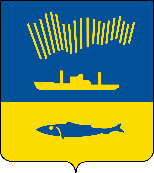 АДМИНИСТРАЦИЯ ГОРОДА МУРМАНСКАП О С Т А Н О В Л Е Н И Е 19.03.2024                                                                                                        № 1047В соответствии с Жилищным кодексом Российской Федерации, Федеральным законом от 06.10.2003 № 131-ФЗ «Об общих принципах организации местного самоуправления в Российской Федерации», Законом Мурманской области от 24.06.2013 № 1629-01-ЗМО «Об отдельных вопросах организации и проведения капитального ремонта общего имущества в многоквартирных домах, расположенных на территории Мурманской области», Законом Мурманской области от 24.06.2013 № 1630-01-ЗМО «О специализированной некоммерческой организации «Фонд капитального ремонта общего имущества в многоквартирных домах в Мурманской области», постановлением Правительства Мурманской области от 31.03.2014 № 168-ПП «Об утверждении региональной программы капитального ремонта общего имущества в многоквартирных домах, расположенных на территории Мурманской области, на 2014 - 2043 годы» п о с т а н о в л я ю: 1. Формирование фонда капитального ремонта в отношении многоквартирных домов, собственники помещений в которых не выбрали способ формирования фонда капитального ремонта или выбранный ими способ не реализован, осуществлять на счете регионального оператора (некоммерческой организации «Фонд капитального ремонта общего имущества в многоквартирных домах в Мурманской области») согласно приложению к настоящему постановлению.2. Отменить постановления администрации города Мурманска:- от 23.01.2023 № 129 «О формировании фонда капитального ремонта общего имущества в многоквартирных домах, расположенных на территории города Мурманска, на счете регионального оператора», за исключением пункта 2;- от 23.05.2023 № 1825 «О внесении изменений в приложение к постановлению администрации города Мурманска от 23.01.2023 № 129 «О формировании фонда капитального ремонта общего имущества в многоквартирных домах, расположенных на территории города Мурманска, на счете регионального оператора»;- от 23.10.2023 № 3744 «О внесении изменений в приложение к постановлению администрации города Мурманска от 23.01.2023 № 129 «О формировании фонда капитального ремонта общего имущества в многоквартирных домах, расположенных на территории города Мурманска, на счете регионального оператора» (в ред. постановления от 23.05.2023 № 1825)».3. Отделу информационно-технического обеспечения и защиты информации администрации города Мурманска (Кузьмин А.Н.) разместить настоящее постановление с приложением на официальном сайте администрации города Мурманска в сети Интернет.4. Редакции газеты «Вечерний Мурманск» (Елкин А.Е.) опубликовать настоящее постановление с приложением.5. Настоящее постановление вступает в силу со дня официального опубликования.6. Контроль за выполнением настоящего постановления возложить на заместителя главы администрации города Мурманска Левченко Л.М.Глава администрации города Мурманска                                                                            Ю.В. Сердечкин                                                                              